Table 1S. Results of moderator analyses for ODD.* p <.05 ** p <.01 *** p <.001Note: ODD= Oppositional Defiant Disorder; k = number of correlations; 95%CI= 95% Confidence Interval; QB = between studies heterogeneity coefficient.- =  Moderator analysis cannot be run.Figure 1S:  Funnel plot with trim-and-fill imputations for FSIQ with antisocial disorders (ASPD, CD and ODD) and psychopathy samples.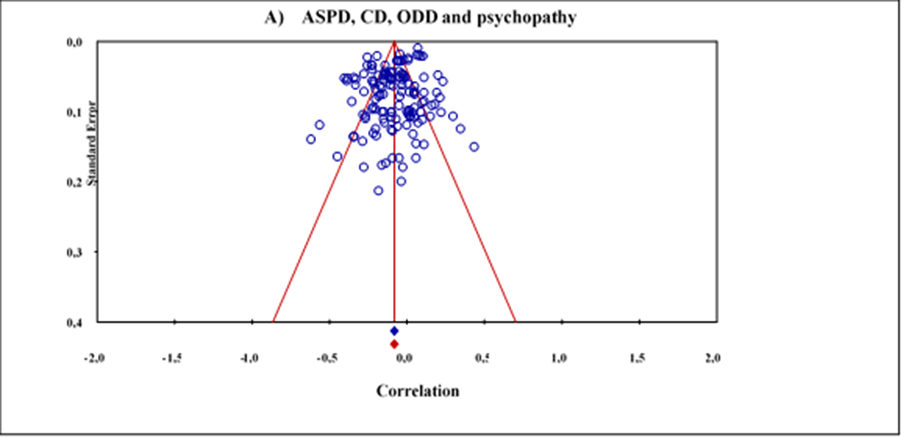 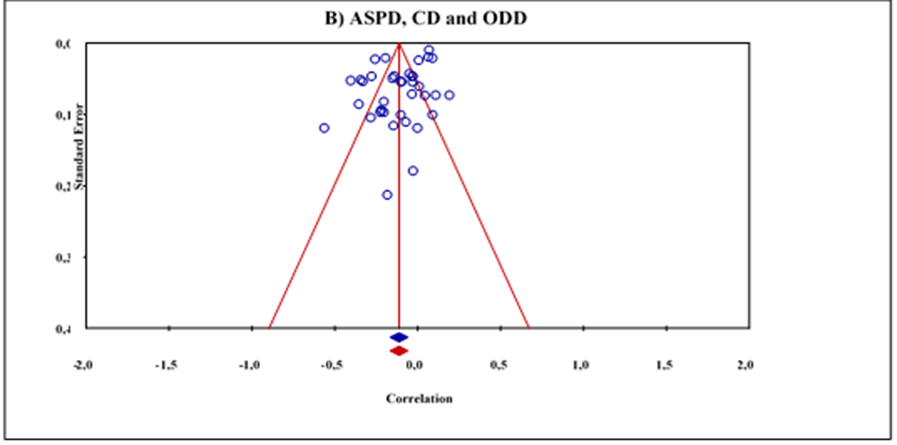 ODDODDODDODDODDModeratorkr (95%CI)QB(p-value)Gender.09.76Male1.09 (-.11, .28)FemaleMixed2.06*** (.04, .08)Age Group.00.99Child2.06 (-.06, .17)Adolescent1.06*** (.04, .08)AdultAntisocial Personality Measure.00.99ASPD inventoryPCL (any version)2.06 (-.06, .17)Interview1.06*** (.04, .08)Other inventories for psychopathyIQ measure.00.99Wechsler scales2.06 (-.06, .17)Other1.06*** (.04, .08)Recruitment.09 .76Clinical1.09 (-.11, .28)InstitutionalCommunity2.06*** (.04, .08)Covariates-Yes---No---Country-North American---European---Australia/New Zealand---Publication type-Published data---Unpublished data---